ОБЩИЕ СВЕДЕНИЯ ОБ ОБРАЗОВАТЕЛЬНОМ УЧРЕЖДЕНИИ 1.1 Муниципальное бюджетное общеобразовательное учреждение «Боровская основная школа», сокращенное название –  МБОУ «Боровская ОШ» (далее – Учреждение) расположена на юге Архангельской области в д. Шипуновская  на территории МО «Никольское» Шенкурского района в 400 км. от областного центра на федеральной  автомагистрали «Архангельск – Москва» и осуществляет образовательную деятельность с 1963 года.  У школы есть существенная специфика, заключающаяся в том, что 51 обучающийся находятся на ежедневном подвозе из четырех населенных пунктов, входящих в МО «Никольское». Основной задачей Учреждения является разработка  и создание максимально эффективных условий обучения и развития для каждого учащегося в рамках учебно-воспитательного процесса в школе. Учреждение ориентировано на обучение и воспитание детей, способных к активному интеллектуальному труду, к творческой и исследовательской деятельности.       Режим работы: – школы:  5-идневная рабочая неделя (1-9 классы); учебный процесс  с 9.00 до 15.30; школа работает  с 8.30 до 17.15;          выходные дни:  суббота, воскресенье и праздничные дни, установленные законодательством РФ.– Никольского детского сада № 10 «Ивушка»:  10 – часовое пребывание. Детский сад работает ежедневно с 7.30 часов до 17.30;          выходные дни: суббота, воскресенье и праздничные дни, установленные законодательством РФ.1.2 Муниципальное бюджетное образовательное учреждение «Боровская  основная школа», является бюджетным учреждением, некоммерческой организацией, созданной с целью осуществления образовательной деятельности по образовательным программам дошкольного, начального общего, основного общего образования. Официальное полное наименование Учреждения: Муниципальное бюджетное общеобразовательное учреждение «Боровская  основная школа». Сокращенное наименование Учреждения: МБОУ «Боровская ОШ». 1.3 Место нахождения Учреждения: Юридический адрес: 165195, Архангельская область, Шенкурский район, деревня  Шипуновская, улица Школьная, д. 6;Фактический адрес: 165195, Архангельская область, Шенкурский район, деревня  Шипуновская, улица Школьная, дом 6; 165195, Архангельская область, Шенкурский район, деревня  Шипуновская, улица Школьная, дом 8; 1.4 Тип образовательного Учреждения – общеобразовательное Учреждение.  Организационно-правовая форма: учреждение. 1.5 Учреждение имеет филиал: Никольский детский сад №10 «Ивушка», расположенный по адресу:  165195, Архангельская область, Шенкурский район, деревня  Шипуновская, улица Нагорная, дом 1 и 2; 1.6 Учредитель Учреждения  –  администрация   муниципального   образования «Шенкурский муниципальный район».         Место нахождение Учредителя: 165160 Архангельская область, г. Шенкурск, ул. Кудрявцева, д. 26. 1.7 Учреждение является юридическим лицом с момента  государственной регистрации в установленном законом порядке, имеет самостоятельный баланс, обособленное имущество, лицевые счета в органах казначейства, круглую печать со своим наименованием на русском языке и указанием места нахождения, официальный сайт в сети Интернет. Учреждение вправе иметь штампы, бланки со своим наименованием. 1.8 Учреждение вправе от своего имени приобретать и осуществлять гражданские права и нести  гражданские обязанности, быть истцом и ответчиком в суде. 1.9  В своей деятельности Учреждение руководствуется Конституцией Российской Федерации, Законом Российской  Федерации «Об образовании в Российской Федерации» и другими нормативными правовыми актами Российской Федерации, нормативными правовыми актами Архангельской области, органов местного самоуправления МО «Шенкурский  муниципальный район»,  а также настоящим Уставом и локальными правовыми актами Учреждения.1.10  Правоустанавливающие документы:  1. Лицензия на образовательную деятельность № 5910 от 10 августа 2015 года (серия 29Л01 № 0000928): 2. Свидетельство о государственной аккредитации (действующее): № 3664 от 16 ноября 2016 года     (серия 29А01 № 0000705):   3. Свидетельства на право оперативного управления на все здания школы:4. Свидетельства о государственной регистрации права:5.Свидетельство о внесении записи в Единый государственный реестр юридических лиц серия 29 № 002030382 от 3.04.20146. Свидетельство о постановке на учет российской организации в налоговом органе по месту ее нахождения 10 января 2000 года серия 29 № 002174328 7. Устав Муниципального бюджетного общеобразовательного учреждения «Боровская основная школа» утвержден  постановлением главы администрации муниципального образования «Шенкурский муниципальный район» от 01 июля 2015 года № 447-па.  8. Санитарно-эпидемиологические заключения:  № 29.07.04.110.М.000629.12.09 от 15.12.2009 г. с приложением и № 29.07.04.000.М.000031.03.11 от 02.03. 2011 г. 1.10. 9. Лицензия на осуществление деятельности по перевозкам пассажиров и иных лиц автобусами № АК-29-000449 от 05 июня 2019 года.10. Сайт учреждения – http: bor-school.ucoz.net  Электронный адрес- e-mail: mou-boosh@yandex.ru  Телефон в школе: (81851)4-92-45,  телефон в филиале МБОУ «Боровская ОШ» Никольском детском саду №10 «Ивушка»: (81851)4-91-90, факс: (81851) 4-91-08.  2.​ УПРАВЛЕНИЕ ШКОЛОЙУправление Учреждением осуществляется в соответствии с законом Российской Федерации № 273-ФЗ «Об образовании в Российской Федерации» от 29.12.2012 № 273-ФЗ и Уставом МБОУ «Боровская ОШ» на  принципах демократичности, открытости, единства единоначалия и коллегиальности, объективности и полноте используемой информации, приоритета общечеловеческих ценностей, охраны жизни и здоровья человека, свободного развития личности.Система управления МБОУ «Боровская ОШ» представляет специфический вид управленческой деятельности, целеполаганием которой является обеспечение участниками образовательного процесса условий для:– развития;– роста профессионального мастерства;–проектирования образовательного процесса как системы, способствующей саморазвитию, самосовершенствованию и самоактуализации.	Управленческие действия, предпринимаемые в школе, осуществляются на основе прогнозирования общих линий развития и направлены на повышение качества предоставляемых образовательных услуг.Формами самоуправления являются педагогический совет, Совет школы, общее собрание трудового коллектива школы.Совет школы представляет интересы всех участников образовательного процесса: родителей, педагогических работников, обучающихся. Определяет стратегию развития школы, утверждает программу развития, принимает важнейшие решения по различным направлениям деятельности школы.Педагогический совет рассматривает педагогические и методические вопросы, вопросы организации учебно-воспитательного процесса, изучение и распространение передового педагогического опыта.Общее собрание трудового коллектива имеет право обсуждать коллективный договор, отдельные локальные акты, обсуждать и принимать правила внутреннего трудового распорядка, Устав Учреждения для внесения их на утверждение.В школе функционируют следующие подразделения:• Общешкольное методическое объединение – заместитель директора по УВР;• ШМО учителей начальных классов; ШМО учителей-предметников гуманитарного цикла; ШМО учителей-   предметников естественно - научного цикла;• Временные творческие группы - педагоги одного или различных предметов;• Административно-хозяйственная деятельность – директор, заведующий хозяйством, главный бухгалтер;• Библиотека - библиотекарь;• Информатизация образовательного процесса –  заместитель директора по УВР, учитель информатики.• Каждое подразделение выполняет функции, направленные на организацию учебно-воспитательного процесса согласно должностным обязанностям, локальным актам. При этом основной формой взаимодействия администрации и педагогического коллектива является обмен информацией, индивидуально-групповые консультации, собеседования. Все положения об органах государственно-общественного самоуправления, о переходе на новую систему оплаты труда, отчёт по самообследованию деятельности школы размещены на школьном сайте.2.1 Управленческий аппарат Учреждения  включает директора, заместителя директора, главного бухгалтера.Управленческий аппарат  сформированный и стабильный,    с распределением  функциональных обязанностей между членами администрации к началу 2020-2021 учебного года, регламентируемые приказом по образовательному учреждению №  158/3 от 31 августа 2020 года. Заместитель директора  имеет учебную нагрузку не более 12 часов в неделю, что позволит в полном объеме осуществлять контроль и руководство в соответствии со своим функционалом.Директор и заместитель директора по УВР имеют высшее образование, стаж педагогической работы 10 и 35 лет соответственно; стаж работы главного бухгалтера более 20 лет. Функциональные обязанности, распределенные среди администрации, обеспечивают режим жесткого функционирования и гибкого развития, однако не все члены администрации владеют всеми основными вопросами, в случае необходимости осуществляют замену.  В будущем требуется доработка уровня управленческой культуры, овладение современными информационными технологиями.Целостная работа механизма управления, координирование деятельности педагогического коллектива осуществляется через:​ – Четкое определение уровня управления, их функционала и связи между ними;​ – Построение работы на перспективной, прогнозируемой основе;​ – Увеличение документооборота на компьютеризированной основе;​ – Системность ВШК;​ – Внедрение системного подхода в диагностике состояния образовательного процесса.Управление школой осуществляется на:– сознательное нацеливание образов желаемого будущего состояния и результатов ОУ на удовлетворение общественных запросов и потребностей самих школьников в образовании с учетом ценностей и потенциала школьного сообщества и имеющихся ресурсных возможностей;– подчинение всей внутренней среды и жизнедеятельности ОУ получению социально значимых результатов образования. Администрация школы, делегируя управленческие полномочия, предоставляет право планировать использование часов школьного компонента, обсуждать программы спецкурсов, выполнять контролирующие функции: проверка и ведение школьной документации (тетради, электронный дневник), выполнение практической части учебных программ. Участие учителей в педагогических советах предоставляет широкое право в определении и принятии тех или иных решений, рефлексия проводимых мероприятий позволяет управленческой команде своевременно и оперативно корректировать свою деятельность и деятельность педагогического коллектива, обсуждать и принимать решения при проведении педагогических советов.Организационно-педагогические  условия образовательного процесса, созданные в Учреждении, обеспечивают выбор оптимальных форм организации деятельности,  как по содержанию (коммуникативная, двигательная, продуктивная, познавательно — исследовательская, трудовая деятельность, музыкально – художественная, художественно-творческая, так и по форме (групповая, подгрупповая, индивидуальная). Проектирование образовательного процесса в школе и детском саду представлено  режимом жизнедеятельности (по возрастным группам), который корректируется в зависимости от сезона.В 2020  учебном году произошло существенное обновление нормативно-правовой базы учреждения, локальных актов в связи с  изменением Федерального законодательства и потребностями участников образовательного процесса, новшествами в области образования.Локальные акты пересматриваются, утверждаются в соответствии с изменениями законодательства.    Учредительные документы и локальные акты учреждения размещаются на официальном сайте Учреждения.2.2. Информационно-аналитическая деятельность администрации школы   осуществляется при помощи ПЭВМ, имеется выход в Интернет, создается локальная сеть по учреждению. Накопление, обобщение материалов по различным направлениям деятельности школы осуществляется при проведении внутришкольного контроля и обсуждении на педагогических советах, оперативных совещаниях, методических объединениях, проходящих регулярно по плану. Школьная документация представлена справками директора и заместителей директора, протоколами педагогического и совещаний при директоре, книгами приказов по основной деятельности и учащимся, планами и анализом работы за год, программами образовательного учреждения.2.3. Контрольно-диагностическая и коррекционная функции управления осуществляются администрацией через организацию ВШК. Диагностика текущего состояния дел позволяет обобщить положительный опыт, выявить существующие проблемные зоны, выбрать наиболее адекватные и результативные способы решения проблем. ВШК призван в конечном счете повысить качество образования. Осуществление контроля ведется по следующим направлениям:​ Состояние преподавания учебных предметов;​ Ведение школьной документации;​ Реализация учебного плана;​ Организация начала и окончания учебного года;​             Работа по подготовке к экзаменам;​ Организация медицинского сопровождения;​ Организация питания;​ Выполнение требований по охране труда, безопасности жизнедеятельности, правил пожарной безопасности;​ Организация работы по сохранению контингента;​ Посещаемость учебных занятий;​ Организация каникул;​ Обновление и пополнение библиотечного фонда;​ Работа библиотеки;​ Состояние школьного здания;​ Готовность школы к зимнему периоду. Соблюдение температурного режима.Контроль состояния хозяйственной деятельности, качества работы обслуживающего персонала имеет системный открытый характер. Указанные вопросы рассматривались на совещании при директоре. По итогам контроля (используются разные виды контроля) составляются аналитические справки, принимаются управленческие решения, осуществляется контроль выполнения принятых решения и исправления недостатков. Кроме этого, внутришкольный контроль является и механизмом материального поощрения педагогов, работающих результативно и эффективно. Положительные результаты могли служить основанием для повышения квалификации работников (на I квалификационную категорию, высшую категорию).В перспективе планируется усилить акцент на общественный, коллективный контроль за ходом УВП через проведение уроков взаимопосещений учителями, методических недель, анкетирования участников образовательного процесса. При проведении внутришкольного контроля используется механизм делегирования полномочий.Педагогический анализ и годовой план работы школы сбалансированы. На совещаниях при директоре уточняются еженедельные выборки плана с последующим анализом и коррекцией, заслушиваются аналитические справки, отчеты по различным направлениям деятельности. В связи с переходом на новую систему оплаты труда разработаны и утверждены показатели и критерии эффективности труда для педагогических работников и административного персонала. Ежемесячно и ежеквартально проходят заседания комиссии по установлению стимулирующих надбавок.Вывод: Показателями эффективного управления являются результаты деятельности школы по следующим составляющим:​ Критерии факта – единичное количество обучающихся, оставленных на повторный курс, незначительно, но улучшилось состояние здоровья детей, повысились результаты участия в олимпиадах, конкурсах, соревнованиях;​ Критерии отношений – налаживаются межличностные отношения, минимизируются конфликты между участниками образовательного процесса;​ Критерии качества – позволяют проследить взаимосвязь между процессом управления и личностным ростом участников образовательного процесса.3. Структура образовательного учреждения, уровень и направленность реализуемых образовательных программШкола, согласно ст. 10 Федерального Закона «Об образовании в Российской Федерации» от 29.12.2012 № 273-ФЗ, исходя из государственной гарантии прав граждан на получение бесплатного среднего (полного) общего образования, осуществляет образовательный процесс, соответствующий трем уровням образования:1) дошкольное образование;2) начальное общее образование;3) основное общее образование;Филиал – Никольский детский сад №10 «Ивушка»МБОУ «Боровская ОШ»                                                                     Штатная численность                                                                   Классное руководствоГрупп кратковременного пребывания – нетДети-инвалиды – 1Всего детей-инвалидов (от 0 до 18 лет) – 1Воспитанников с ограниченными возможностями здоровья – 4В школе создана система воспитательной работы, обеспечена внеурочная занятость учащихся в рамках дополнительного образования (кружки, факультативы, секции)В первый класс школы принимаются дети, которым исполнилось не менее шести лет шести месяцев до 1 сентября текущего года, при отсутствии противопоказаний по состоянию здоровья, но не позже достижения ими возраста восьми лет.При приеме  обучающегося школа знакомит родителей (законных представителей) с Уставом Учреждения, лицензией на право ведения образовательной деятельности, со свидетельством о государственной аккредитации Учреждения, основными образовательными программами, реализуемыми Учреждением, и другими документами, регламентирующими организацию образовательного процесса, в том числе режим занятий обучающихся, порядок регламентации и оформления отношений Учреждения и обучающихся, воспитанников и (или) их родителей (законных представителей).Вывод: Данная структура школы соответствует функциональным задачам муниципального образовательного учреждения и Уставу школы.4. Кадровое обеспечение и система повышения квалификацииВ МБОУ «Боровская ОШ» работают 20 педагогов, штат педагогических работников по школе и детскому саду укомплектован.Кадровое обеспечение (количество)Образовательный уровень педагогических кадров4.1​ Статистические данные по педагогам:Педагогический стаж (%)Возрастной состав педагогов (%)Анализ данных позволяет говорить о работоспособности коллектива, о его активности, стремлении повышать свой профессиональный уровень.  50 % педагогов задействованы в инновационной деятельности: переход на новые образовательные стандарты в начальной школе, основной школе,  использование современных педагогических технологий, повышение информационной компетентности.По результатам обследования нужно повышать уровень социально-психологического климата, т. е., по мнению педагогов, требуется более тесное сплочение коллектива, способствующее доброжелательности в отношениях друг к другу, вовлеченности в инновационную работу, взаимопонимание. 4.2 Повышение квалификации и профессиональная переподготовка педагогических кадров       Повышение квалификации педагогов в период реформирования образовательной системы, вступление в силу  профстандарта  педагога с 1 января 2017 г. – насущная задача сегодняшнего дня. Невозможно говорить о перспективах развития школы, о внедрении в педагогическую практику новых форм и методов организации учебного процесса без системной работы по обучению кадров, которая проводится как на уровне муниципалитета, так и на уровне школы. Повышение квалификации носит системный и плановый характер.Формы повышения квалификации:курсовая подготовка в АО ИОО г. Архангельск, корпоративное обучение.практико-ориентированные семинары на базе школ Шенкурского района и Архангельской области;конференции; самообразование; обмен опытом в рамках взаимодействия между школами.   По результатам деятельности педагоги  МБОУ «Боровская ОШ» отмечены следующими грамотами:          Почетной грамотой Министерства Просвещения Российской Федерации – Абликова Людмила Ивановна;Грамотой РОО администрации МО «Шенкурский муниципальный район» – Кучер Светлана Николаевна, Суетина Елена Константиновна, Витков Владислав Анатольевич, Силиванова Татьяна Вениаминовна, Колпакова Марина Николаевна, Вторыгина Наталья Александровна, Путятина Людмила Николаевна.Вывод: За последние три года произошли следующие количественные и качественные изменения педагогического коллектива. Увеличился количественный состав педагогических работников, в том числе с профильным образованием «педагог дополнительного образования». Повысилось число педагогов, имеющих первую квалификационную категорию. Возросло  количество педагогов, повысивших свое мастерство через курсовую подготовку, в том числе переподготовку по программе «дошкольное образование».Педагоги школы принимают участие в конкурсах профессионального мастерства, способствующих повышению престижа работников образования, стабилизации кадрового состава и стимулирования профессионального роста педагога.Тем не менее, существуют проблемы:1) низкий процент  молодых педагогических кадров;           2) не все педагоги  имеют категории;  3)  мала активность педагогов, стремящихся обобщить свой опыт работы на муниципальном и региональном уровне; 4) не все  педагоги, прошедшие аттестацию на первую категорию, выполняют  рекомендации РАК. Задачи: 1) привлечение молодых специалистов в школу и детсад;               2) активизировать и мотивировать педагогов на участие в конкурсах;      3) педагогам школы и детского сада стремиться к активному  обобщению своего опыта работы на различных   уровнях, к выполнению рекомендаций РАК,               4) проводить работу по повышению квалификации педагогов;               5) продолжить работу по стимулированию и награждению педагогов.5. Контингент общеобразовательного учреждения и ДОУОбщая численность обучающихся в школе В школе обучается 95 школьников в 9 классах.  – на первом уровне: в 1 – 4 классах обучается  38 учащихся; – на второй ступени: в 5 – 9  классах обучается 57  учащихся;Средняя наполняемость классов: 13  человек.Численность обучающихся школы не превышает лицензионный норматив.Комплектование классов            5.3 Общая численность обучающихся в ДОУ (на 31.12.2020):В ДОУ обучается 39 человекПодготовительная группа – 9 человек;Старшая группа –14 человек;Средняя группа  – 6 человек;Младшая группа – 10 человек;Средняя наполняемость групп 10 человекЧисленность обучающихся ДОУ не превышает лицензионный норматив.5.4 Комплектование группКонтингент обучающихся стабилен, выбытие обучающихся из ОУ происходит по причине перемены места жительства в другие населенные пункты Шенкурского района и выезд за пределы города Шенкурска.	За последний год уменьшился набор детей в 1 класс.В школе наблюдается  уменьшение численности обучающихся, в связи с уменьшением количества первоклассников и выбытием обучающихся.2017-2018 учебный год – 111  обучающихся; 2018-2019 учебный год – 105 обучающихся;2019-2020 учебный год –  105 обучающихся;2020-2021 учебный год –  95 обучающихся.Наметилась тенденция к сохранению численности учащихся, благодаря мерам, которые принимает школа:налажена тесная связь начальная школа – детский сад; создана атмосфера творческого поиска и сотрудничества учитель-ученик;установлена системность сотрудничества учителей начальной и основной школы:проводится позиционирование школы в районных СМИ и на  школьном сайте:проводятся «Дни открытых дверей» для родителей дошкольников и первоклассников с проведением открытых уроков, внеклассных мероприятий;приглашаются родители на проведение общешкольных  мероприятий;усилена работа по привлечению учащихся к проектно-исследовательской деятельности.5.5. Социальный состав обучающихся Одним из основных направлений социально-аналитической деятельности школы является составление социального паспорта.Сведения о социальном составе обучающихсяВ связи с тем, что в школе обучается большой процент детей из многодетных, социально-незащищенных семей необходимо развивать систему работы с данными категориями учащихся и их родителями (законными представителями). На протяжении ряда лет школа успешно оказывает содействие в выявлении неблагополучных семей с целью принятия своевременных мер по защите прав детей и оказанию им необходимой помощи, старается изменить микроклимат в семье.Большая доля ответственности за процесс социального формирования ребенка, а также его личностное и психологическое развитие лежит на родителях, которые должны обеспечивать детям условия жизни, необходимые для всестороннего развития ребенка. Школа оказывает содействие в выявлении неблагополучных семей с целью принятия своевременных мер по защите прав детей и оказанию им необходимой помощи, старается изменить микроклимат в семье, чтобы не потерять растущего в ней человека.6. Содержание образовательной деятельности6.1  МБОУ «Боровская ОШ» – образовательное учреждение, реализующее общеобразовательные программы дошкольного, начального общего, основного общего. Программы общего образования образуют целостную систему, основанную на принципах непрерывности, преемственности, личностной ориентации участников образовательного процесса.  Основные итоги реализации образовательной программы школы в   2019 - 2020 учебном году:Основной  целью работы школы являлось создание условий, способствующих повышению качества образования и формированию у школьников ценностей здорового образа жизни, социально- значимой деятельности и личностного развития. Работа школы велась по 12 направлениям: 1. Работа с педагогическими кадрами; 2. Внутришкольный контроль  по  ФГОС НОО и ООО;3. Методическая работа;4. Воспитательная работа;5. Финансово-хозяйственная деятельность; 6. Спортивно-оздоровительная работа, в том числе организация питания в школе и ДОУ; 7. Работа школьной библиотеки;8. Работа с родителями обучающихся;9. Внедрение и использование инновационных педагогических технологий в УВП;10. Деятельность школы по защите прав детей, предупреждению правонарушений и преступлений школьников;11. Деятельность школы по предупреждению детского дорожного травматизма,  профилактика БДД; 12. Деятельность школы по сохранению и укреплению здоровья детей. Главными,  приоритетными,  направлениями работы ОУ являются: – физкультурно-спортивное, – художественно- эстетическое,  – профилактика  правонарушений среди несовершеннолетних.  По итогам учебного года получены следующие результаты: участие МБОУ «Боровская ОШ» (обучающихся и педагогов) в районных, областных, общероссийских мероприятияхПриоритетные направления и задачи работы школы:В  2020 учебном году были определены следующие приоритетные направления и задачи образования школьников:  – обеспечить 100 % выполнение учебных программ по всем учебным предметам;  – добиться уровня промежуточной качественной успеваемости не ниже  2019 учебного года:  –обеспечить повышение качества обученности учащихся по результатам ВПР  не ниже среднерайонных показателей;  – добиться повышения качества государственной итоговой аттестации (9 классы) до уровня не ниже 4 баллов по предметам по выбору, поскольку по математике и русскому языку был достигнут показатель «4»;  – расширить круг экзаменов ГИА по выбору;  – продолжить реализацию содержания, форм и методов образования  (обучения и воспитания) учащихся на основе принципов вариативности и  индивидуализации с включением предпрофильной подготовки с 9 класса;– повысить качество подготовки исследовательских и творческих проектов;– организовать работу по поддержке школьного ученического самоуправления; – планировать содержание деятельности, которое соответствует интересам и потребностям учащихся;– продолжить работу по формированию адекватной, положительной самооценки, уверенности в своих силах и возможностях; – разнообразить внеурочную деятельность учащихся, направленную на формирование нравственной культуры, их гражданской позиции, расширение кругозора, интеллектуальное развитие;  – добиться снижения количества несовершеннолетних, состоящих на учете в ПДН по сравнению с прошлым годом; — продолжить работу по  созданию  в школе благоприятных  условий для умственного, нравственного, физического развития каждого обучающегося  и формирования  у них потребности  в здоровом образе жизни, обеспечение комфортного  климата  для каждого участника образовательного процесса;— организовать индивидуальную работу с  детьми «группы риска», организовать работу с родителями по повышению мотивации обучения и снижения пропусков;— продолжить работу по ведению  документации  с помощью электронной системы (электронный журнал, электронный дневник, электронная отчетность и т.д.);— продолжить совершенствование работы с обучающимися по подготовке к олимпиадам;—провести работу по выдаче сертификатов персонифицированного учета, увеличить рост обучающихся, получающих дополнительное образование;– продолжить реализацию мероприятий направленных на повышение квалификации педагогических работников. 6.2. Учебный планВ учебном плане отражены все образовательные области, образовательные компоненты и учтены нормативы учебной нагрузки школьников, определено учебное время на изучение образовательных областей.Срок усвоения образовательных программ: начального общего образования – четыре года,основного общего образования – пять лет, Режим работы (соответствует СанПин 2.4.2.2 8211-10)Учебный план составлен с целью дальнейшего совершенствования образовательного процесса, повышения результативности и  качества обучения школьников, обеспечения вариативности образовательного процесса, сохранения единого образовательного пространства,  с учётом гигиенических требований, предъявляемых к условиям обучения и воспитания школьников и сохранения их здоровья. Учебный план школы реализует принципы вариативности, непрерывности, преемственности в обучении. Учебный план школы нацелен на решение следующих задач:– обеспечение базового образования для каждого обучающегося;– совершенствование образовательного процесса;– развитие творческих способностей  обучающихся;– удовлетворение образовательных запросов на уровне возможностей и способностей  обучающихся путём    дифференциации;– повышение качества обучения.  Обучение в школе осуществлялось по пятидневной учебной неделе (1-9 классы). Обучение в 1-м классе осуществляется с соблюдением следующих дополнительных требований согласно СанПиН 2.4.2.2821-10: учебные занятия проводятся по 5–дневной учебной неделе и только в первую смену; использование «ступенчатого» режима  обучения в первом полугодии  (в сентябре, октябре – по 3 урока в день по 35 минут каждый,  в ноябре – декабре – по 4 урока по 35 минут каждый, январь – май – по 4 урока по 40 минут каждый.Недельная нагрузка не превышает предельно допустимую;Продолжительность урока устанавливается  в  45 минут;Перемены: после 1,2,4,5 урока - по 10 минут, после 3 урока – 40 минут. Начало занятий в 9.00.;Сменность:  1 смена;    Продолжительность учебного года составляет:– в 1-х классах для успешной адаптации и освоения основ учебной деятельности – 33 недели.  – во 2-8 классах – 34 недели; – в 9 классе – 33 недели без учета государственной (итоговой)  аттестации. В связи с введением федеральных государственных образовательных стандартов и с целью создания условий для работы   по  ФГОС  начального и  основного общего образования в учебном плане предусмотрено ведение «внеурочной деятельности».Внеурочная деятельность:Организация занятий по этим направлениям является неотъемлемой частью образовательного процесса в школе. Содержание данных занятий формируется с учетом пожелания учащихся и их родителей (законных представителей).            Содержание обучения в 5–9 классах реализует принцип преемственности между начальной и основной школой, создает условия для подготовки учащихся к выбору профиля дальнейшего образования, их социального самоопределения и самообразования.Реализация данного учебного плана предоставляет  возможность  получить базовое образование, позволяет удовлетворить социальный заказ родителей, образовательные запросы и познавательные интересы обучающихся, что соответствует целям и задачам образовательной программы школы.6.3. Расписание уроковРасписание уроков составлено с учетом дневной и недельной умственной работоспособности обучающихся и шкалой трудности учебных предметов. Для обучающихся начальной школы основные  предметы  проводятся на 2 - 3-х уроках,  а для обучающихся среднего звена -  на 2, 3, 4 уроках. Число уроков в день не превышает более 5 в начальных классах (кроме первого класса) и более 7 уроков - в 5 - 9 классах.Для обучающихся 1-х классов соблюдается «ступенчатый» метод учебной нагрузкой. С октября в 1 классах в расписании предусмотрена динамическая пауза в середине учебного дня.Учебная нагрузка в течение недели распределена таким образом, что наибольший ее объем приходится на вторник и среду. В эти дни в расписание уроков включены предметы, соответствующие наивысшему баллу по шкале трудности.Выполнение программы за 2019-2020 учебный год. Согласно письму министерства образования, науки и культуры Архангельской области от 22.08.2011 № 209/02-01-12/336 допустимым считается такое количество учебных часов, если по факту на реализацию учебной программы затрачено не менее 90 % запланированного учебного времени. Практическая часть программы выполнена в полном объеме по всем предметам.Часы регионального компонента выданы в полном объеме согласно рабочим программам.В 2020 г. проведены ВПР в 4-8 классах. По итогам проверки ВПР хорошо написал 4 класс, особенно по предмету окружающий мир. ВПР в 5 классе хорошо написали предмет «биология». Работы 6,7,8 класса соответствовали их отметкам по предметам. Низкие  результаты по математике, истории, обществознанию.Типичные ошибки – по математике:  задачи на проценты, ошибки в вычислениях, на понятия модуль числа;– русский язык: орфографические, пунктуационные ошибки, фонетический разбор-транскрипция, трудности в составлении схем предложений;– биология: первоначальные представления о биологических объектах, явлениях, в умении выделять существенные признаки биологических объектов;– история: ошибки на знание исторических терминов, неумение работать с источниками, трудности с изложением исторического материала в виде связного текста, неумение связывать историческое лицо с событием.Работа по итогам написания ВПР:анализ результатов работ с целью более успешной подготовки обучающихся;выявление типичных ошибок и планирование работы по предотвращению их;обсуждение на Педагогическом совете итоговых результатов ВПР;включение проблемных вопросов по устранению недостатков по предметам в план работы ШМО.Выводы:1.  Учебный план соответствует заявленным образовательным программам в части реализации программ начального общего, основного общего образования.2.  Сетка часов учебного плана на 2019-2020 учебный год полностью соответствует по структуре рекомендованным региональным учебным планом (инвариантный, региональный  и компонент образовательного учреждения, внеурочная деятельность, дополнительное образование). 3.  Обеспеченность программами учебных дисциплин составляет 100%.4.Программное обеспечение учебного плана соответствует уровню и направленности реализуемых образовательных программ.6.4. Учебный план общеразвивающих программ дополнительного образования.Учебный план по дополнительному образованию разработан на основе учёта интересов, обучающихся и с учётом профессионального потенциала педагогического коллектива. Учебный план дополнительного образования детей отражает цели и задачи образования и воспитания в школе, направленные на развитие индивидуальных возможностей и способностей ученика.В настоящее время дополнительное образование детей в школе представлено целым рядом направлений. Основными среди них принято считать следующие: Направление «Физкультурно-спортивное» данное направление предусматривает снятие у обучающихся статистического напряжения, увеличению их двигательной активности, укреплению здоровья средствами физической культуры, активному отдыху. Направление представлено следующим детским объединением «Мини-футбол».Направление «Художественное» данное направление ориентировано на нравственное и художественно-эстетическое развитие личности ребенка в системе дополнительного образования. Направление представлено следующим детским объединением «Юные мастера»Направление «Естественнонаучное» данное направление в системе дополнительного образования ориентировано на развитие познавательной активности, самостоятельности, любознательности, на дополнение и углубление школьных программ по математике, физике, биологии, экологии, химии, способствуют формированию интереса к научно-исследовательской деятельности обучающихся. Направление представлено следующим детским объединением «Боровская елочка».Дополнительным образованием в школе охвачены все возрастные категории обучающихся, поэтому учебным планом предусмотрены два возрастных уровня обучения:1 уровень – начальное общее образование  (с 6,5  до 10 лет).2 уровень – основное общее образование (с 11 до 16 лет).Продолжительность освоения программы по годам определяется педагогом в соответствии с запросами детей и родителей, с учетом социального заказа и утверждается директором школы. Недельная нагрузка на одну группу определяется администрацией по согласованию с педагогом в зависимости от профиля объединения, возраста учащихся, продолжительности освоения данной программы, как правило, от 1,5 до 3 часов в неделю. Расписание составляется в соответствии с требованиями санитарно- гигиенических норм с учётом загруженности кабинетов, пожеланий родителей и детей по принципу 5 - дневной рабочей недели.Продолжительность одного занятия   следующая: - с обучающимися младшего школьного возраста занятия длятся по 45 минут, если занятия предполагают 1,5 часа 1 раз в неделю, то между занятиями предполагается перерыв 10-15 минут;  - с обучающимися среднего школьного возраста 45 минут.Приём детей в творческие объединения осуществляется по желанию обучающихся и их родителей. Учебный план дополнительного образованияна 2020-2021 учебный годВ процессе реализации программ дополнительного образования предполагается достижение определенных  общих результатов обучения (по каждому детскому объединению такие ожидаемые результаты прописываются педагогом индивидуально в программе дополнительного образования), таких как:-     когнитивные (знания, навыки, умения, полученные на занятиях)-     мотивационные (появление желания у ребенка заниматься данным видом деятельности)-      эмоциональные (развитие качеств позитивно положительного состояния – удовлетворенности, любознательности, стремление познавать и открывать новое и др.)-    коммуникативные (понимание и принятие норм и правил общения, поведения, взаимоуважения, доброжелательности, ответственности и обязательности, признания прав всякого человека на самостоятельность и независимость)      -      креативные (творческое восприятие окружающей действительности, потребность создания нового, поиск нестандартного решения, получения удовлетворения от творческого процесса).Выводы:1.  Учебный план соответствует заявленным образовательным программам в части реализации программ начального общего, основного общего образования.2.   Сетка часов учебного плана на 2019-2020 учебный год полностью соответствует по структуре рекомендованным региональным учебным планом (инвариантный, региональный  и компонент образовательного учреждения, внеурочная деятельность). 3.  Обеспеченность программами учебных дисциплин составляет 100%.4.  Программное обеспечение учебного плана соответствует уровню и направленности реализуемых образовательных программ.7. Результативность образовательной деятельности и качество подготовки выпускников.7.1. Результаты освоения программы за три года обучающимися школыПоказателями результативности образовательной деятельности являются  успеваемость и качество знаний обучающихся,  результаты государственной (итоговой) аттестации.Результаты освоения программы за три года  обучающимися  школы:7.2. Качество подготовки выпускниковКачество подготовки выпускников основной школы является одной из основных целей деятельности ОУ           Сведения о результатах освоения общеобразовательной программы в рамках  самообследования  школы  на уровне начального общего образования:7.2.1 Результаты выполнения промежуточной аттестации  обучающимися  4 класса 7.2.2. На ступени основного общего образованияКачество  подготовки  выпускников  9 класса  по результатам государственной  итоговой аттестации (за три предыдущих года)«Результаты ОГЭ в  МБОУ «Боровская ОШ»   в 2019-2020 учебном году (итоги промежуточной аттестации)7.3. Анализ результатов государственной итоговой аттестацииАнализ результатов государственной (итоговой) аттестации выпускников  9 классов 2020 года.На  конец 2019-2020 учебного года в 9-м классе обучалось 12 школьников. Все  учащиеся были допущены к итоговой аттестации, которая была заменена итогами промежуточной аттестации в связи с коронавирусом, успешно её выдержали  и получили документы об образовании соответствующего образца. 3 выпускника  окончили основную школу  без троек, это составляет 25 % всех выпускников.На основе данного анализа можно сделать следующие выводы: 12 выпускников  9-го  класса овладели требованиями программ по всем предметам и получили аттестат. На ГИА (по итогам промежуточной аттестации) выпускники основной школы показали хорошие  знания по      следующим предметам:  русский язык,   география.8. Консультативное направлениеДля родителей выпускников 9 класса проведены консультации: «Как подготовить себя и ребенка к экзаменам», «Изменения в ГИА». Классным руководителем  проводились различные виды консультирования:  групповые  консультации по результатам групповых диагностик и индивидуальные по результатам индивидуальных  диагностик, а так же  по запросам педагогов, родителей и самих учащихся.Увеличилась активность педагогов, тематика их запросов касается, как правило, следующих проблем:консультирование по проблеме агрессивного и конфликтного поведения учащихся; трудности в обучении, адаптация учащихся 1,5,9-х классов, пропуски уроков, подготовка к экзаменам, снижение учебной мотивации;повышение качества образования по своим предметам;уходы из дома,  жестокое обращение в семье, личностные проблемы учащихся, права и обязанности родителей; по вопросам разрешения конфликтных ситуаций и нормализации детско-родительских отношений;по вопросам составления социальных паспортов, характеристик, актов ЖБУ, алгоритм посещения семей учащихся на дому, выявления неблагополучия в семье, определения статуса семьи, признание ребенка нуждающимся в помощи государства  и пр.Обучающиеся  9 класса получают консультацию по результатам диагностики, профессионального самоопределения, подготовка к экзаменам, решению личностных проблем. Обучающихся начальной школы и основного  звена волнуют вопросы взаимоотношения с одноклассниками, педагогами,  страхи, проблемы с родителями, опекунами, отчимом.       Увеличилась активность родителей, тематика их индивидуальных запросов касалась, как правило, следующих проблем:консультации по результатам диагностики учащихся,по вопросам разрешения конфликтных ситуаций и нормализации детско-родительских отношений,проблемам конфликтов в семье, взаимоотношения ребёнка с отчимом или опекуном, жестокое обращение с детьми, права и обязанности родителей.консультации родителей по социально-юридическим вопросам: - социальные – право на получение статуса м/о семьи;  по вопросам оформления в пришкольные, загородные и оздоровительные лагеря, летней занятости;- юридические – условия лишения родительских прав родителей,  признания ребёнка, нуждающегося в помощи государства.       9. Включение учащихся с ОВЗ, а также попавших в трудную жизненную ситуацию, социальную средуКоррекционно-развивающее направление работы строится с учетом основных задач социально-психологической службы школы. Особое внимание уделяется работе с подростками, находящимися в социально-опасном положении, и их семьям;  семьям,  имеющим детей с ограниченными возможностями здоровья, семьям с опекаемыми детьми, что     позволило сократить число детей, не посещающих школу по неуважительным причинам и практически исключить неявку школьников на занятия по социальным причинам. В Учреждении создаются условия для обучения детей – инвалидов.  Главная цель деятельности педагогов в работе с семьями, где есть ребёнок с ограниченными возможностями –  это социализация ребёнка инвалида в условиях общеобразовательной школы.10.  Профилактика преступлений и правонарушений среди несовершеннолетних учащихсяОсновными задачами работы в  социально-психологической в плане школы по профилактике правонарушений  и преступлений несовершеннолетних являются:предупреждение правонарушений несовершеннолетних учащихся;обеспечение защиты их  прав и интересов;формирование умения преодолевать учащимися  воздействия факторов риска;содействие в выборе внеурочной занятости детей и подростков.Формы работы службы с учащимися и их семьями:посещение семьи, изучение условий проживания и воспитанияиндивидуальные беседы, консультации для детей и родителейоказание социальных услуг (через КЦСО)привлечение необходимых специалистов (медицинские, психологические услуги) для работы с семьёй,   ребенкомпривлечение детей в досуговую деятельностьработа по профориентации, обучению ребенка, родителейконсультации семье и детям по различным вопросамС целью стабилизации, снижения и профилактики правонарушений и преступлений среди несовершеннолетних школы проводятся  следующие мероприятия:1.Разрабатываются и составляются  индивидуальные планы и рекомендации по работе с подростками для родителей, классных руководителей, учителей-предметников. Заполнены и ведутся  социально-психологические карты каждого подростка, состоящего на учёте. 2. Проводится цикл мероприятий по профилактики наркомании, алкоголизма и табакокурения.Показатели результативности работы по профилактике правонарушений:Снижение количества правонарушений (пьянства, мелкое хулиганство, другие  правонарушения), совершаемых учащимися школы во внеурочное время;Уменьшение количества конфликтных ситуаций в школьном коллективе;Обеспечена опека и попечительство, разрешены проблемы социальной жизни опекаемых детей;Увеличение количества обращений родителей за социально-психолого-педагогической помощью к  классному руководителю и педагогу психологу вне ОУ в решение возникших  проблем;Снижение количества детей, состоящих на учете в ПДН и внутришкольном учете за счёт эффективной социально-педагогической работы;Согласно Закону РФ № 120 “Об основах системы профилактике правонарушений, бродяжничества и беспризорности” с учащимися, состоящими на различных видах учета, ведется индивидуально-профилактическая работа, основными формами которой являются следующие:– изучение особенностей личности подростков, работа по коррекции их поведения, обучение навыкам общения,– посещение уроков с целью выяснения уровня подготовки учащихся к занятиям,– посещение на дому с целью контроля над условиями их семейного воспитания, подготовкой к урокам, организацией свободного времени, занятостью в каникулярное время,– психолого-педагогическое консультирование родителей, учителей – предметников, классных руководителей с целью выработки единых подходов к воспитанию и обучению учащихся школы,– индивидуальные и групповые профилактические беседы с учащимися и их родителями,– вовлечение подростков в социально значимую деятельность через реализацию проектов, программную деятельность, занятость их в кружках и секциях, участия в классных и школьных мероприятиях.Для своевременной помощи учащимся, корректирования деятельности всех социальных служб в работе по устранению причин отклонения в поведении в начале учебного года составлена база данных детей различных категорий, в том числе база данных на детей, состоящих на учете в ПДН, ВШК. На каждого учащегося оформлены папки, в которых отражены все сведения: адрес, состав семьи, посещение кружков и секции, характеристика. В школе осуществляется контроль за получением образования несовершеннолетними. Строгий учет пропущенных уроков, работа по устранению пробелов в знаниях неуспевающих учащихся, коррекционно-развивающие занятия с ними, деятельность по выявлению не обучающихся детей. Осуществляется ежедневный анализ посещения занятий всех учащимися и особенно детей, состоящих на различных видах учета. В случае неявки ученика, выясняется причина отсутствия. Проводится работа по ликвидации пропусков без уважительной причины, устанавливаются причины пропусков, проводятся беседы и консультации с обучающимися, их родителями, привлекаются различные специалисты, проводится совместная работа со специалистами ПДН и КДН (по мере необходимости). ( В этом году было направлено 1 ходатайство)В деятельности по профилактике правонарушений, особое внимание уделяется диагностической деятельности детей и подростков, находящихся в трудной жизненной ситуации, состоящих на различных видах учета ( ВШУ, ПДН, КДН и ЗП)Данная функция необходима для уточнения социально-психологических особенностей ребенка и параметров его проблемной ситуации. Мы изучаем индивидуальные особенности ребенка и выявляем его интересы и потребности, трудности и проблемы, конфликтные ситуации, отклонения в поведении, определяем их причины, отслеживаем истоки возникновения конфликтных ситуаций; исследуем условия и особенности отношений с социумом, жизнедеятельности ребенка.С помощью диагностических методик происходитвыявление учащихся, склонных к нарушению дисциплины, антисоциальным нормам поведения, отстающих в учебеопределение причин отклонений в поведении нравственном развитии, а так же индивидуальных психологических особенностей личности у выявленных школьниковположение ученика в классе, характер взаимоотношений с товарищами, причины отклонений в межличностных отношенияхизучение интересов, способностей и склонностей ученикаизучение контактов ребенка за пределами школы, их влияние на данного ученика,выявление уровня социального благополучия ребенкавыявление ситуаций жестокого обращения и пресечение насилия на начальном этапеДиагностический инструментарий включает в себя как социологические, так и психологические методики: метод наблюдения, беседа, анкетирование, тестирование, анализ документов и др.На каждого несовершеннолетнего, подростка или семью составляется Индивидуальный план по реабилитации и адаптации несовершеннолетнего и его семьи. В ней ведется учет сведений о проведенной работе.В согласии с Законом РФ № 120 “Об основах системы профилактике правонарушений, бродяжничества и беспризорности” в школе сформирован Совет по профилактике безнадзорности и правонарушений несовершеннолетних. Совет по профилактике правонарушений и безнадзорности собирается не реже 1 раза в месяц и по мере необходимости.  В состав Совета входят пять членов: директор, заместитель директора, ответственный за профилактику правонарушений и безнадзорности, учитель из числа педагогических работников, старший воспитатель филиала МБОУ «Боровская ОШ» Никольского детского сада № 10 «Ивушка».Также происходит сверка списка детей, состоящих на разных видах учета. Все заседания протоколируются, осуществляется контроль  исполнения решений, принятых на Совете профилактики.План работы утверждается на учебный год. Совет по профилактике безнадзорности и правонарушений организует и проводит работу с учащимися и их родителями. На Совете профилактики рассматриваются вопросы: анализ работы классных руководителей по вовлечению детей, состоящих на ВШК и других видах учета в кружки, секции, клубы по интересам; воспитательная работа в классах по профилактике девиантного поведения учащихся; анализ причин конфликтных ситуаций в классных коллективах, роль педагогов школы в ликвидации конфликтов; деятельность школы по ранней профилактике и предупреждению правонарушений школьников; организация летнего отдыха учащихся льготных категорий, и т.д.На заседаниях Совета по профилактике безнадзорности и  правонарушений регулярно заслушиваются вопросы поведения и успеваемости подростков “группы риска”, приглашаются родители не в полной мере выполняющие свои родительские обязанности в воспитании и образовании детей и др.На рост правонарушений, асоциального поведения подростков оказывает множество факторов. Данная проблема является серьезной и должна решаться совместными усилиями семьи, школы, общественности. Школа организует взаимодействие со службами и ведомствами системы профилактики. Партнерские отношения педагогов со всеми заинтересованными службами, сотрудничество с ними так же способствует успеху профилактической работы, защите прав ребенка. Школа работает в тесном контакте с различными ведомствами: ПДН, КДН, ГИБДД, здравоохранением и т.д.С целью предупреждения правонарушений, девиантного поведения учащихся, правового просвещения участников образовательного процесса, активизация совместной деятельности школы и служб и ведомств системы профилактики в работе по этому направлению в школе разработана следующая система мероприятий:Работа с инспекторами ПДН, во время которых проводится индивидуальная и коллективная профилактическая работа: беседы, консультации учащихся и родителей, работа с документами, собеседования с классными руководителями, состоящих на различных учетах, посещение семей совместно с педагогами школы.День здоровья,День защиты детей,Советы по профилактике и правонарушениям.Рейды и патронаж семьей, где требуется социально-педагогическая поддержка.По острой необходимости проводятся рейды вместе с инспекторами ПДН, специалистами опеки и попечительства при администрации района, участковыми социальными работниками в семьи с целью проверки жилищно-бытовых условий, условий проживания учащихся, их занятости во внеурочное время. Итоги рейдов доводятся до сведения классных руководителей в индивидуальных беседах.Семья – основа первичной социализации личности.Именно с семьи начинается процесс индивидуального усвоения ребенком общественных норм и культурных ценностей. Вне семьи невозможно полноценно воспитать ребенка, но не всегда условия воспитания в семье способствуют его благоприятному развитию.В работе с семьей, где имеется ребенок, состоящий на учете, мы придерживаемся следующего алгоритма работы, включающего в себя несколько этапов:1-ый этап: знакомство с членами семьи, Проводится первичное обследование жилищно-бытовых условий,2-ой этап: осознание и определение проблем, существующих в ней путем бесед, наблюдений,3-ий этап: анализируются и выясняются причины социального неблагополучия семьи, ее особенности, ценностные ориентации, личностные качества членов семьи. Проводится диагностика внутренних отношений друг к другу, социуму, школе.4-ый этап: знакомство с ее окружением, социумом, социальными связями,5-ый этап: составление карты семьи,6-ый этап: профилактическая работа с семьей,7-ый этап: анализ результатов работы с семьей, планируются дальнейшие действия.Для более успешной профилактической работы создается банк данных семей, требующих социально-психолого-педагогической помощиИндивидуальная профилактическая работа с семьей проводится в комплексе, применяются разнообразные формы и методы, привлекаются специалисты различных ведомств:Индивидуальные беседы,Посещение семьи,Привлечение необходимых специалистов: психологов, инспекторов ПДН, КДН, медиков (по необходимости),Консультации по различным вопросам,Работа с социальным окружением семьи, родственниками, соседями,Помощь в получении определенного статуса (например: малоимущей, многодетной и др.),Вовлечение семьи в социально-значимую деятельность, в школьные мероприятия,Вопросы профилактической работы с детьми и неблагополучными семьями всегда стоят на постоянном контроле у администрации школы, рассматриваются на заседаниях МО классных руководителей, Совета по профилактике правонарушений, где обсуждаются трудности, возникающие в неблагополучных семьях, намечаются пути их преодоления. Кроме этого, проводится следующая работа с родителями: индивидуальные консультации, психолого-педагогическое просвещение родителей через педагогические лектории и тематические родительские собрания, знакомящие с психическими особенностями возраста ребенка, методикой бесконфликтного общения, психологией семейных отношенийВ связи с тем, что проводимая профилактическая работа с некоторыми семьями не всегда имеет положительный результат (родители отказывались приходить в школу, не являлись на заседания Совета по профилактике, нарушали права детей на получение образования),Так ежегодно проводится исследование уровня социального благополучия детей в семье, уровень взаимоотношений учащихся и родителей.Составляется паспорт семьи, где в динамике оцениваем уровень взаимодействия со школой, воспитательный потенциал семьи и при необходимости проводим профилактическую работу или тематические консультации.Организация каникулярного и летнего отдыха детей.В летний оздоровительный лагерь при школе включаются подростки, состоящие на ВШУ, находящиеся в трудной жизненной ситуации, малообеспеченные, многодетные и др. Обязательно ведется контроль посещение данных категорий подростков различных кружков и секций. Ведется профилактическая работа  и с родителями. Составляется план по отдельным темам для каждого класса. Наиболее актуальные темы выносятся на общешкольные родительские собрания, такие как «Безопасность в сети интернет», Детский травматизм и его профилактика», «О повышении ответственности родителей за воспитание детей».   На  общешкольные, собрания привлекаются сотрудники ПДН, ГИБДД, а также сотрудники других органов и учреждений системы профилактики;11. Работа школьной библиотекиВажнейшая роль в школе отводится библиотеке, которая призвана способствовать созданию оптимальных условий для решения образовательных задач школы путем реализации информационной, культурной и образовательной функции.К задачам библиотеки относятся:информационно-документальное обеспечение учебно-воспитательного процесса; формирование информационной культуры учащихся, включая культуру чтения, поиска и переработки информации;содействие учебно-воспитательной работе педагогического коллектива; проведение внеклассной работы с использованием информационных ресурсов на традиционных (бумажных) и электронных носителях.Библиотека школы имеет в своем распоряжении: абонемент, читальный зал, хранилище фонда учебной литературы.          Помещения  соответствуют  стандартам в области библиотечного дела.В работе использованы следующие формы работы: -беседы-выставки-читательские конференции-викторины      Библиотека работает по следующим направлениям:пропаганда литературы в помощь усвоения школьной программы; пропаганда литературы о родном крае, о защите природы;  вести индивидуальную работу с читателями и руководить их чтением;пропаганда произведений русских и зарубежных писателей и поэтов;  способствовать росту  мастерства  и самообразования учителей;оказывать помощь  родителям в воспитании своих детей;воспитать у учащихся бережное отношение к книге;учить детей работать с книгой, развить у детей интерес к учебе и книге;вести информационно-библиографическую работу среди школьников и учителей.           Было проведено 33 обзора книжных выставок, книг по какой-либо тематике или библиотечных новинок. Поставленные перед библиотекой задачи были выполнены.   12. Методическая работа и развитие потенциала педагогического коллектива12.1 В  2020 году коллектив школы продолжил работу над методической темой .Кроме того, в течение учебного года педагогический коллектив уделял внимание и работе по другим направлениям:1.Обеспечение управления научно – методической работы школы;2. Самообразование учителей, в том числе в дистанционном формате;3. Повышение квалификации учителей;4. Аттестация учителей;5. Подготовка учащихся к сдаче ГИА;6. Внеклассная работа по предмету, проведение предметных недель;7. Формирование и использование передового педагогического опыта;  8. Работа над единой методической темой;9. Работа  творческих групп;       Это традиционные, но надежные формы организации методической работы.  С их помощью осуществлялась реализация образовательных программ и  учебного плана школы, обновление содержания образования через  использование актуальных педагогических технологий (личностно-ориентированные, здоровьесберегающие, информационные, развивающие, проектные).В 2020 учебном году было проведены тематические педсоветы, методические совещания:Январь 2020 г. –  «Оценивание знаний обучающихся: теория, психология, практика». Февраль 2020 г. – «Проектная деятельность обучающихся»; Март  2020 г.  – «О проведении контроля образовательной деятельности обучающихся 1,5 классов».Апрель  2020 г. «Методы и контроль оценки знаний и учебных достижений обучающихся»;Май  2020 г.  «Самообразование – одна из форм повышения профессионального мастерства педагога».Сентябрь 2020 г. – «О показателях качества образования в МБОУ «Боровская ОШ» в условиях дистанционного обучения и путях его дальнейшего использования».Октябрь 2020 г. – «О воспитательной программе, как составляющей общеобразовательную программу на 2021-2022 уч.г.» Ноябрь 2020 г. –  « О начале внедрения дополнительного образования в 2020-2021 учебном году». Перед участниками всех педагогических советов были поставлены следующие задачи:  проанализировать деятельность школы по повышению качества знаний учащихся, побуждение учителей, учеников к активной деятельности по повышению качества образования  и уровня знаний учащихся на всех ступенях образования;обеспечить преемственность в системе непрерывного образования;разработать систему ученического портфолио;определить основные направления и цели оценочной деятельности, ориентированной на управление качеством образования;ориентировать образовательный процесс на духовно – нравственное развитие и воспитание обучающихся;обеспечивать комплексный подход к оценке, позволяющий ввести оценку предметных, метапредметных и личностных результатов ООО;наметить пути повышения эффективности работы. Главной структурой, организующей методическую работу учителей-предметников, являются методические объединения, по формирование которых требует доработки.12.2 Главной задачей методических объединений  являлось оказание действенной помощи  учителям в совершенствовании их педагогического мастерства; в обеспечении роста профессиональной компетенции учителей.  Каждое методическое объединение имело свой план работы, в соответствии с темой и целью методической работы школы.  На заседаниях школьных методических объединений обсуждались следующие вопросы:знакомство с  планом работы на учебный год; подготовка обучающихся к олимпиадам и к конкурсам по предметам; согласование рабочих программ и календарно-тематических планов; преемственность в работе детского сада, начальных классов и среднего звена; методы и формы работы по ликвидации пробелов в знаниях учащихся; методы и формы работы с обучающимися, имеющими повышенную мотивацию к учебно-познавательной   деятельности; формы и методы  промежуточного и итогового контроля; отчеты учителей по темам самообразования; итоговая аттестация учащихся (проведение итогового собеседования, экзамена  в форме ОГЭ 9 классе); диагностические работы в 4 классах;На заседаниях методических объединений рассматривали  вопросы, связанные с  обновлением содержания ФГОС  НОО и ООО, применением новых технологий. 12.3 Распространение опыта работы образовательным учреждением в 2019-2020 учебном годуРеализуя задачи, которые ставит современная система образования нужно осознавать, что сегодня невозможно обойтись только внутренними ресурсами, собственным потенциалом, необходим выход школы за пределы собственного образовательного пространства. Считаем, что ресурсом развития нашей школы является и участие педагогов в конкурсах разного уровня в целях развития потребностей каждого участника образовательного процесса в личностном росте в испытании ситуации успеха.13. Информатизация учебно-воспитательного процессаСоздание единого информационного пространства – один из ведущих факторов, влияющих на повышение качества образования. Прочно вошли в образовательный процесс информационно-коммуникационные технологии. Школа имеет 2 современных компьютерных класса, мультимедийную и копировально-множительную технику. Разрабатывается и постепенно реализуется Программа информатизации  школы на 2016-2019гг, основной целью  которой  является создание единого информационного пространства школы, повышение качества образования через активное внедрение информационных технологий.Работа ведется по четырем направлениям:1. Повышение квалификации и методической поддержки учителей в области использования информационно-коммуникационных технологий в образовательном процессе;2.  Развитие информационно-управленческой системы; 3. Организация образовательного процесса с использованием информационно - коммуникационных технологий; 4. Обеспечения открытости информации об образовательном учреждении для общественности.С целью повышения квалификации и методической поддержки учителей в области использования ИКТ в образовательном процессе 100%  администрации и 65 % педагогов прошли курсы повышения квалификации в области информационно-коммуникационной (ИКТ) компетентности, 85% педагогов имеют базовые навыки работы с информационно-коммуникационными технологиями.Для развития информационно-управленческой системы ведется работа по формированию электронной отчетной документации. Создана база календарно-тематического планирования по всем учебным предметам. Ведется  работа педагогического коллектива по  использованию единой образовательной сети Dnevnik.ru (электронный дневник). Используются в управлении ИК-технологии для проведения   педагогических советов, методических семинаров, конкурсов, мастер-классов, производственных и административных  совещаний, родительских собраний,  обмена информацией и её обработки.В школе планируется провести локальную сеть. Сетью будут охвачены приемная, кабинет директора, заместителя директора по УВР, кабинеты информатики, предметные кабинеты, а также провести высокоскоростной интернет.     Учителя школы активно включились в инновационную работу. При подготовке уроков  более 80 % учителей используют современные информационно-коммуникационные технологии и цифровые образовательные ресурсы (проведения   тестирований, лекций,  лабораторных работ,  реализации учебных проектов). Методические разработки уроков и внеклассных мероприятий размещаются  педагогами ОУ на сайтах образовательных порталов, сайте школы. Повышается процент педагогов и учащихся участвующих в дистанционных конкурсах с использованием информационных технологий.Инновационная деятельность потребовала от каждого учителя получения новых знаний и развития специальных компетенций; переосмысления организации образовательного процесса, принципов построения урока и организации внеурочной деятельности. Однако данная работа необходимой в свете модернизации системы  образования на основе системно- деятельностного подхода, в рамках реализации Федеральных государственных образовательных стандартов начального и основного общего образования.В приоритетных планах развития образовательной  деятельности - модернизация пакета программного обеспечения в соответствии с новыми ФГОС, информатизация школьной библиотеки.Ежегодно финансируется процесс обновления программного обеспечения, обновления компьютерного парка школы и технического обслуживания компьютерной техники.Материально-техническая база МБОУ «Боровская ОШ»по состоянию на 31 декабря 2020 годаЗа счет субсидий приобретено и  произведены следующие работы (с 01.01.2020 – 31.12.2020):МБОУ «Боровская ОШ»1. Контейнеры для сбора мусора – 2 шт – 16 000 руб.2.  Системные блоки– 5 шт – 139 340 руб.;3. Проекторы «VIEWSONIC» и кронштейны по 2 шт. – 65 025 руб.;4. Ноутбук ASUS  1 шт. – 49 980 руб.;5.Счетчик электрический «Меркурий 230» – 3 280 руб.;6.Учебная литература – 70250 ,44 руб.;7.Краска – 54 515 руб.;8.Светильники (светодиодные, прожектор) – 15 шт – 11 810 руб.;9. Электротовары – 3010,70 руб.;10. Сантехника – 1468, 60 РУБ.;11. Водонагреватель ARISTON 1 шт. – 6 935 руб.;12. Линолеум, фанера – 7 735 руб.;13. Типографическая продукция – 1680 руб.;14.Спецодежда – 10 218 руб.;15. Запчасти и аппаратура спутниковой навигации к школьному автотранспорту– 55 360 руб.;16. Посуда – 2061,50 руб.;17. Канцелярские товары – 13 370,40 руб.;18. Антисептики для рук и поверхностей – 8 708 руб.;19. Локтевое устройство  2 шт. – 6 860 руб.;20. Рециркулятор бактерицидный 3 шт. – 76 656 руб.;21. Бесконтактный инфракрасный термометр 2 шт. – 8 240 руб.;22. Средства индивидуальной защиты (маски одноразовые, перчатки) – 2 282, 50 руб.;23. Мероприятия по обеспечению антитеррористической безопасности – 126 534, 84 руб. Филиал МБОУ «Боровская ОШ» Никольский детский сад № 10 «Ивушка» 1.Краска – 24609  руб.;2. Окн ПВХ – 1 шт – 14566 руб.;3. Спецодежда – 7 610 руб.;4. Контейнер для сбора мусора 1 шт. – 8 000 руб.;5. Спортивно-игровой комплекс 7 шт. – 211 209 руб.;6. Водонагреватель ARISTON 1 шт – 13 025 руб.;7. Морозильный ларь МЛК-250 1 шт.– 22 285 руб.;8.  Плита электрическая промышленная ПЭ-048Н 1 шт. – 50 683 руб.;9. Холодильник ВЕКО – 1 шт – 29025 руб.;10. Строительные материалы (ДВП, утеплитель, цемент) – 2 946 руб.;11.Фискальный накопитель (в кассовый аппарат) – 8700 руб.;12. Хозяйственные товары – 2 237,77 руб.13.Сантехника – 4 663  руб.;14.Посуда – 1 795  руб.;15. Картридж для принтера 1 шт. – 1600 руб.;16. Канцелярские товары – 6 710, 15 руб.;17. Электротовары (лампа, стартер) – 2 300 руб.;18. Антисептики для рук и поверхностей – 17 884 руб.;19. Локтевое устройство  2 шт. – 6 860 руб.;20. Рециркулятор бактерицидный 3 шт. – 70 632 руб.;21. Бесконтактный инфракрасный термометр 2 шт. – 8 240 руб.;22. Средства индивидуальной защиты (маски одноразовые, перчатки) – 3550, 60 руб.;23. Мероприятия по обеспечению антитеррористической безопасности – 56 800 руб. Полностью автоматизированы рабочие места администрации, учителя информатики. Предметные кабинеты оборудованы на 85%.С целью обеспечения открытости информации об образовательном учреждении для общественности, официального представления информации о школе, оперативного ознакомления участников образовательного процесса, деловых партнеров и других заинтересованных лиц создан официальный сайт и размещен в сети Интернет.            Документооборот, деловая переписка школы осуществляется посредством электронной почты, что позволяет организовать устойчивый процесс обмена информацией между школой, отделом образования и общественностью.Вывод: Информационная система школы позволяет решать следующие задачи:Использование информационных технологий для непрерывного профессионального образования педагогов;Обеспечение условий для формирования информационной культуры обучающихся;Создание условий для взаимодействия семьи и школы через единое информационное пространство;Повышение качества образования через активное внедрение информационных технологий.Повышение оперативности при осуществлении документооборота, составления отчетов по движению контингента обучающихся, формирование обобщенных данных для заполнения статистических отчетностей;Ведение мониторинга физического развития;Заполнение аттестатов об основном общем образовании, Участие педагогов и обучающихся в дистанционных курсах, Интернет-викторинах, олимпиадах;Проведение педагогических советов, методических семинаров, родительских собраний с использованием компьютерных презентаций.Приоритетные направления по развитию информатизации образовательного учреждения следующие:Усиление мер по защищенности информации;Дальнейшее развитие материально-технической базы (обеспечение всех предметных кабинетов компьютерной техникой);Развитие локальной сети и использование ее ресурсов в документообороте;Модернизация пакета программного обеспечения в соответствии с новыми ФГОС;Оказание муниципальных услуг в электронном виде.14. Обеспечение безопасности образовательного процесса.      Безопасность школы является приоритетной в деятельности администрации школы и педагогического коллектива. Объектом этой деятельности являются: охрана труда, правила техники безопасности, гражданская оборона, меры по предупреждению террористических актов и контроля соблюдения требований охраны труда. Безопасность школы включает все виды безопасности, в том числе: пожарную, электрическую, взрывоопасность, опасность, связанную с техническим состоянием среды обитания, мероприятия по предупреждению детского дорожно-транспортного травматизма.        Реализация вышеперечисленных задач осуществлялась в следующих направлениях:– защита здоровья и сохранение жизни;– соблюдение ТБ учащимися и работниками школы;– обучение учащихся и персонала школы методам обеспечения личной безопасности и безопасности окружающих.В целях обеспечения пожарной безопасности в школе проводятся следующие мероприятия: соблюдение нормативно-правовых актов, правил и требований пожарной безопасности, а также проведение противопожарных мероприятий;  обеспечение первичными средствами пожаротушения в соответствии с нормами, установленными  Правилами пожарной безопасности в РФ;  неукоснительное выполнение требований Госпожнадзора по устранению недостатков по пожарной безопасности;  совершенствование системы оповещения о пожаре и эвакуации людей при пожаре;перезарядка огнетушителей (в сроки, согласно паспорту)  защита от пожара электросетей и электроустановок, приведение их в противопожарное состояние; поддержание в надлежащем состоянии путей эвакуации и запасных выходов.Обеспечение ПБ конкретизируется в приказах директора школы по вопросам обеспечения безопасности в течение всего учебного года в зависимости от конкретной обстановки.В целях обеспечения электробезопасности:Основными нормативными документами, регламентирующими требования по электробезопасности в Учреждении, являются правила устройства электроустановок (ПУЭ) и Правила технической эксплуатации электроустановок потребителей (ПТЭЭП).Согласно графику проводится проверка электрощитовой, сопротивления изоляции электросети и заземления оборудования.Работа по антитеррористической защищенности и противодействию терроризму и экстремизму включает:  проведение совещаний, инструктажей и планерок по вопросам противодействия терроризму и экстремизму;  непрерывный контроль выполнения мероприятий по обеспечению безопасности; организацию взаимодействия с правоохранительными органами и другими службами, с родительской общественностью.Организация противодействия терроризму регламентируется основными законодательными актами и иными нормативными правовыми документами.Опираясь на эти документы, в школе разработан пакет документов по организации работы по антитеррористической защищенности образовательных учреждений:паспорт антитеррористической защищенности образовательного учреждения;паспорт безопасности обучающихся;  инструкции, памятки.    В целях обеспечения охраны образовательного учреждения в школе в штатном расписании предусмотрена должность старшего сторожа (в ночное время). Во время пребывания обучающихся в школе обеспечение безопасности осуществляется гардеробщиком, дежурным учителем. Планируется установление видеонаблюдения на территории детского сада и школы.Одним из важнейших направлений деятельности администрации школы является обеспечение охраны труда и техники безопасности.Наличие Правил и журналов инструктажа учащихся по технике безопасности на рабочих местах – обязательное условие организации, управления и создания безопасных условий учебного процесса. Меры по охране труда и технике безопасности должны не допускать травматизма детей в образовательном учреждении.На основе этих документов в школе разработаны документы по охране труда.Изданы организационные приказы по охране труда:  приказ о назначении ответственных лиц за организацию безопасности работы; приказ об обучении и проверке знаний по охране труда с работниками;  приказ о назначении лица, ответственного за электрохозяйство школы;  приказ об организации пожарной безопасности и другие;Проведена Спецоценка условий труда организацией ООО «Стандарт Сервис», г. Тула.Составлены планы:  план организационно-технических мероприятий по улучшению условий охраны труда, здоровья работников и детей;   план мероприятий по предупреждению детского дорожно-транспортного травматизма;   план мероприятий по противопожарной безопасности.Со всеми сотрудниками образовательного учреждения в соответствии с законодательством проводятся инструктажи по охране труда и пожарной безопасности:Организованно обучение и проверка знаний по охране труда, которая проводится один раз в три года, а для вновь принятых – в течение месяца со дня принятия на работу.На совещаниях при директоре рассматриваются вопросы охраны труда, техники безопасности, производственной санитарии.Мероприятия с обучающимися по правилам безопасности жизнедеятельности.Работа по правовому всеобучу в школе организуется и проводится на всех стадиях образования с целью формирования у обучающихся сознательного и ответственного отношения к вопросам личной безопасности и безопасности окружающих.Обучающимся прививают основополагающие знания и умения по вопросам безопасности на уроках "Основы безопасности жизнедеятельности", во время проведения "Дня защиты детей", беседах, классных часах, практических отработках  и т. д. Обучение в виде инструктажей с регистрацией в журнале установленной формы по правилам безопасности проводится перед началом всех видов деятельности как урочной, так и внеурочной.      Работа по предупреждению детского дорожно-транспортного травматизма ведётся согласно плану профилактики ДДТТ.Организовано изучение правил дорожного движения с детьми 1 -9 классов по 10-часовой программе, согласно планам воспитательной работы классных руководителей. Оформлен стенд по правилам дорожного движения. Сделана разметка дороги.Разработана схема безопасного движения учащихся к школе, индивидуальные схемы безопасного движения для учащихся начальной школы. На родительских собраниях обсуждаются вопросы профилактики детского дорожно-транспортного травматизма.В конце учебного года на летние каникулы родители получают Памятку по выполнению правил дорожного движения.Вывод: В школе ведётся большая работа по созданию безопасных условий сохранения жизни и здоровья обучающихся и работников, а также материальных ценностей школы от возможных несчастных случаев, пожаров, аварий и других чрезвычайных ситуаций. Весь педагогический коллектив, конкретно каждый учитель на уроках и вне их является гарантом безопасности ребенка во время образовательного процесса.16. Перспективы и основные направления  развития школы.	Анализ результатов деятельности школы позволяет сделать вывод о том, что школа сохраняет основные параметры, стабильно функционирует и динамично развивается, обеспечивая конституционные права граждан на образование, выбор учебных программ, дополнительные образовательные услуги в комфортной, безопасной, здоровьесберегающей среде.          Приоритетные направления работы школы         Задачи на новый учебный год: 1. Продолжить работу:  по обучению педагогов по внедрению ФГОС второго поколения, по повышению квалификации классных руководителей по вопросам воспитания (по запросу классных руководителей). 2. Продолжить работу по повышению методической и профессиональной культуры участников воспитательного процесса. 3. Продолжить работу по созданию оптимальных условий для развития каждого ребенка на основе знания его индивидуальных способностей и потребностей. 4. Продолжить работу по развитию коммуникативных навыков и формированию методов бесконфликтного общения.5. Обновлять и развивать единую систему школьного и классного ученического самоуправления. Планировать содержание деятельности, которое соответствует интересам и потребностям учащихся. 6. Формировать у учащихся представление о здоровом образе жизни, продолжать обновлять и развивать систему работы по охране здоровья учащихся.7. Продолжать развивать систему воспитание на уроке, воспитание вне урока, воспитание вне школы. 8. Разнообразить внеурочную деятельность учащихся, направленную на формирование нравственной культуры, их гражданской позиции, расширение кругозора, интеллектуальное развитие, на улучшение усвоения учебного материала. 9. Повысить качество дополнительного образования. 10. Продолжить совместную работу администрации, классных руководителей, родителей по вопросам профилактики правонарушений, пропаганды ЗОЖ. 10. Совершенствовать содержание воспитательного процесса для повышения уровня удовлетворенности всех субъектов воспитания.        17. Общие выводы по итогам самообследования	Деятельность школы строится в соответствии с федеральным законом Российской Федерации «Об образовании в Российской Федерации» № 273-ФЗ, нормативно-правовой базой, программно-целевыми установками Министерства образования и науки Российской Федерации, Архангельской области.Реализуемые образовательные программыСерия, №Дата выдачиПриложения к лицензии на осуществление образовательной деятельностиПриложения к лицензии на осуществление образовательной деятельностиПриложения к лицензии на осуществление образовательной деятельностиДошкольное общее образование29П01 № 0002062        10.08.2015 Начальное общее образование29П01 № 0002062        10.08.2015 Основное общее образование29П01 № 0002062        10.08.2015Дополнительное образование детей и взрослых29П01 № 0002062        10.08.2015Дошкольное общее образование29П01 № 0002063        10.08.2015Приложение к свидетельству о государственной аккредитацииСерия, №Дата выдачиСрок окончанияСвидетельство о государственной аккредитации29А01№ 000057416.03.12 16.03.2024 Наименование зданияСерия, №Дата выдачиЗдание основной школы, ул. Школьная, д. 629- АК 62970412.08.2011 Здание начальной школы, ул. Школьная, д. 8 29 -АК 62970712.08.2011   Здание детского сада, ул. Нагорная, д.229- АК 62970612.08.2011Здание детского сада, ул. Нагорная, д.229- АК 88852527.06.2013 Здание Тарнянской начальной школы(не функционирует в связи с закрытием лицензии на образовательную деятельность от 07.03.2019)29- АК 80819125.12.2012 Земельный участокСерия, №Дата выдачид. Шипуновская29-АК 71005425.05.12 д. Рыбогорская29-АК 88813304.04.13 2019-2020 г. (на 31.12.2019)2020-2021 г. (на 31.12.2020)Старшая группа16Подготовительная группа9Средняя группа14Старшая группа14Младшая группа8Средняя группа6Младшая группа7Младшая группа10Младшая группаВсего: 44Всего: 39Класс2019-2020 г.2020 – 2021 г.11562815311841495131469137109813109  12119                     Всего: 105             Всего: 95Начальное звено           48                         385-9            57                         57Количество классов-комплектов                                                                    99                      2019-2020 г.2020 – 2021 г.Руководящих работников33Педагогических работников1920Вспомогательный персонал87Вспомогательный персонал1312Вакансии 00Итого:43421 классКострушина В.К.2 класс Суетина Е.К.3 классБоброва О.Л.4 классКасьянова А.А.5 классЧертова Л.И.6 классКучер С.Н.7 классАбликова Л.И.8 классСиливанова Т.В.9 классБрагина Е.С.Воспитатели ГПДГридина О.А., Создомова А.И.1 классКружок «В мире книг»2 классКружок «Занимательная грамматика», «Почемучка»3 классКружок «Художественное слово», «Футбол»4 классКружок «За страницами учебника математики», «Спортивные игры», «В мире книг», «ЮИД»5 классФакультатив «Финансовая грамотность», «Спортивные игры. Флорбол», «ЮИД», «Информатика»6 классКружок «Информатика», «Народные ремесла»«Спортивные игры. Флорбол», «Мини-футбол»7 класс Кружок «Народные ремесла»8 класс Факультатив «Решение задач повышенной сложности по химии»,  кружок «Творческая мастерская»Всего УчителяУчителяУчителяПрочие педагогическиеПрочие педагогическиеПрочие педагогическиеРаботающие пенсионеры(количество)Всего ВсегоПостоянноВнешний совместительВсегоПостоянно (количество по должностям)Внешний совместительРаботающие пенсионеры(количество)2011110990              8         ОбразованиеОбразованиеОбразованиеОбразованиеОбразованиеОбразованиеСреднее специальноеСреднее специальноеНезаконченное высшееНезаконченное высшееВысшееВысшее      Кол-во%     Кол-во%Кол-во%1044--1256До 5 летОт 5 до 10 лОт 10 до 15 лОт 15 до 25 лСвыше 25 л 4  (19%)2  (10%)      4 (19 %)   2 (10 %)   8 (42 %)От 20 – 30 летОт 30 – 40 летОт 40 – 50 летСвыше 50 лет3 (15 %)               4 (20 %)6 (30 %)7 (35 %)Всего педагоговГодГодГодВсего педагогов201820192020Всего педагогов211920Число педагогов, прошедших курсовую подготовку чел.(%)6 чел (29%)4 чел  (21 %)7 (35%)2019-2020 учебный год2019-2020 учебный год2019-2020 учебный год2020-2021 учебный год2020-2021 учебный год2020-2021 учебный годВсего обучающихсяначальная  школаосновная школавсегоначальная  школаосновная школавсегона: начало учебного года4856104395796на: конец учебного года4855103385795прибыло в течение учебного года011101Выбыло в течение учебного года022202оставлено на повторный курс обучения000000Количество классов-комплектов45945592018-2019 учебный год2018-2019 учебный год2018-2019 учебный год2018-2019 учебный год2018-2019 учебный год2019-2020 учебный год(конечные данные на 31.12.2019)2019-2020 учебный год(конечные данные на 31.12.2019)2019-2020 учебный год(конечные данные на 31.12.2019)2019-2020 учебный год(конечные данные на 31.12.2019)2019-2020 учебный год(конечные данные на 31.12.2019)  2020-2021 учебный год(конечные данные на 31.12.2020)   2020-2021 учебный год(конечные данные на 31.12.2020)   2020-2021 учебный год(конечные данные на 31.12.2020)   2020-2021 учебный год(конечные данные на 31.12.2020)   2020-2021 учебный год(конечные данные на 31.12.2020) 1 мл.2мл.ср. гр.стар.- подгот. грвсего1 мл.2 мл.ср. гр.стар.- подгот. грвсегомл. гр.сргр.стар.гр.подгот.гр.всегона: начало учебного года10151615566814174597131140на: конец учебного года11151613557814164410614939прибыло в течение учебного года100011000110102Выбыло в течение учебного года000220001101023Количество групп444            Учебный годСоциальный составСоциальный составСоциальный составСоциальный составСоциальный составСоциальный составСоциальный составСоциальный составСоциальный составСоциальный состав            Учебный годВ семьи , находящихся в социально опасном положенииВ семьях ,   где воспитываются дети, состоящие на ВШ учётаВ семьях ,   где воспитываются дети, состоящие на  учёте ПДН ОПВ семьях,   где воспитываются дети, состоящие в наркодиспансереВ семьях ,   где воспитываются дети, состоящие в психодиспансереИз малообеспеченных семейИз многодетных семейопекаСемьи, где воспитываются дети инвалидыНеполные семьи20185           54006221411520194           86003818311820202	430039203215№МероприятиеУровеньКоличество участниковРезультат (ы) участия1.Конкурс детского творчества «С днем рождения, музей» Районный 1 ученик: Гридина С. 5 класс1 место2.«Дорожный калейдоскоп»Районный5 учащихся: Амосова А., Чертова В., Ануфриев Д., Участие2.«Дорожный калейдоскоп»РайонныйСокольников А., Волосатова А.2 место3.«Чтение в нашей семье»Областной1  учащийся: Гридина С. 5 классУчастие4.«И будет месяц май»Районный4 учащихся: Борисов М., Нефедович М.,2 место4.«И будет месяц май»Районный Ребенков К., Балакшина К.Участие5.Открытая XII муниципальная Ломоносовская олимпиадаОбластной1 ученик: Нефедович М., 4 классПризер6.Всероссийский экологический диктантВсероссийский 13 учащихся: Чертов Е. 3 место6.Всероссийский экологический диктантВсероссийский Уваров И., ВерещагинД., Лохов Д, Бирюк А., Теремецкий К., Лямин М., Корякин Н, Добрынина А., Корякина Н, Боброва М., Ботыгин Е., Лохов ИУчастие7.Географический диктантВсероссийский 11 учащихся3 педагога: Силиванова Т.В., Пластинина Н.В., Кононова О.В.Участие 8.Тест по истории ВОВВсероссийский3 учащихся: Большаков А., Юденцев И., Никитина Д.3 педагога: Пластинина Н.В., Кучер С.Н., Чертова Л.И.Участие9.«Я против наркотиков»Областной1учащийся: Емельянова Д, 8 классУчастие 10.«Зима глазами детей»Районный3 учащихся: Шугаева Э, Поромов А., Тибайкина ТУчастие12.Районная выставка-конкурс декоративно-прикладного творчества «Волшебный мир творчества»Районный1 учащийся: Потехина А. – 3 кл3 место.13.Диктант ПобедыВсероссийский5 педагогов: Гридина О.А., Кучер С.Н., Касьянова А.А., Пластинина Н.В., Чертова Л.ИУчастие14.Краеведческий диктантОбластной4 педагога: Пластинина Н.В., Чертова Л.И, Кононова О.В, Брагина Е.СУчастие15.«Большой этнографический диктант – 2020»Всероссийский2 педагога: Суетина Е.К., Брагина Е.С.УчастиеСпортивные мероприятия Спортивные мероприятия Спортивные мероприятия Спортивные мероприятия Спортивные мероприятия Всероссийский день бега «Кросс Нации»Всероссийский73 учащихся8 чел - 1 место;8 чел – 2 место;10 чел – 3 местоТурнир по мини-футболу пам. Семакова Б.А.район5 учащихся1 местоТурнир по мини-футболу пам. Семакова Б.А.районПервенство района по футзалурайон5 учащихся2 местоМуниципальный этап Всероссийской олимпиады школьников по физической культурерайон3 учащихсяТарутина В. – 1 местоНикитина Д., Большаков А. - призерыПервенство района по Баскетболу в зачет 31-й рабочей спартакиадырайон6 учащихся2 место     Направления внеурочной деятельностиФормы реализацииСпортивно-оздоровительноеКружок «Спортивные игры»Кружок «Разговор о правильном питании»СоциальноеФакультатив «Школа безопасности»Факультатив «Финансовая грамотность»Кружок «ЮИД»ОбщеинтеллектуальноеФакультатив «Решение задач повышенной сложности по химии»Факультатив «Проектная деятельность»Кружок «Увлекательные путешествия по Архангельской области»Кружок «Занимательная биология»Кружок  «Информатика»Кружок «Здоровый образ жизни»Предмет                                Выполнение учебного плана                               Выполнение учебного планаПредмет Полностью (100 %)Допустимое (не менее 90 %)Русский язык1 – 9 классы-Литература и литературное чтение1 – 9 классы-Немецкий язык1 – 9 классы-Математика1 – 6 классы-Алгебра7 – 9 классы-Геометрия7 – 9 классы-Информатика и ИКТ2, 3, 4, 8, 9 классы-История5 – 9 классы-Обществознание 6 – 9 классы-Окружающий мир2, 3, 4 классы-Физика7 – 9 классы-Химия8, 9 классы-Биология5 – 9 классы-География5 – 9 классы-Музыка1 – 9 классы-Изобразительное искусство1 – 7 классы-Технология 1 – 8 классы-Физическая культура1 – 9 классы-ОБЖ8 класс-Черчение9 класс-ОРКСЭ4 класс-НаправленностьНазвание объединенияФ.И.О. педагогаКоличество группКоличество часов в неделюВсего часов по программе в год(34 недели)Художественная«Юные мастера»Касьянова А.А.1134Художественная«Юные мастера»Касьянова А.А.1268Итого:Итого:Итого:23102Естественнонаучная«Боровская елочка»Касьянова А.А.13102Естественнонаучная«Боровская елочка»Касьянова А.А.13102Итого:Итого:Итого:26204Физкультурно – спортивная«Мини -футбол»Витков В.А.11,551Физкультурно – спортивная«Мини -футбол»Витков В.А.13102ИтогоИтогоИтого24,5153Итого по УПИтого по УПИтого по УП613,5459Успеваемость, %Успеваемость, %Успеваемость, %Качество, %Качество, %Качество, %   2017-2018   2018-2019  2019-2020     2017-2018   2018-2019    2019 - 2020        100%     99 %      100 %         51 %33%        42  %ПредметКоличество обучающихсяКачество знанийСтепень обученности %Средний баллАнглийский  язык 1492 %100% 4,5Русский язык 1464 %100%4Математика 1486 %100%4Литературное чтение1479 %100%4,2Окружающий мир14100 %100%4,5           2017 - 2018           2017 - 2018           2017 - 20182018 - 20192018 - 20192018 - 20192019 – 2020(итоги промежуточной аттестации)2019 – 2020(итоги промежуточной аттестации)2019 – 2020(итоги промежуточной аттестации)Учебный предметСдавало экзамен(%)Из них:Из них:сдавало экзамен(%)Из нихИз нихСдавалоэкзамен(%)Из них:Из них:Сдавало экзамен(%)на  «4»-«5»(%)на «2»чел.сдавало экзамен(%)на «4»-«5»(%)на «2»чел.На«4»-«5»(%)На«2»чел.Русский язык100%46%0100%50%0100%58%0Математика100%31%0100%42%0100%50%0№ПредметКол-воуч-сяФИО учителяУсп-стьКач-воСредний балл/оценка1Обществознание12Н.В. Пластинина100%22%            32География12Т.В. Силиванова100%67%43Математика12Л.Н. Путятина100%50%            34Русский язык12Е.С.Брагина100%58%            4Категориидетей2017201720182018	2019		2019	         2020         2020КатегориидетейзанятостьПосещаемостьЗанятостьПосещаемостьзанятостьпосещаемостьзанятостьпосещаемостьСостоящие на учете в ПДН100%100%100%100%  84% 84%100%100%Дети из соц.опасных семей 100% 100% 100%100%  75%75%100%100%Состоящие на ВШК100%100%100%100% 88% 88%100%100%Дети-инвалиды100%100%100%100%100%100%100%100%опекаемые100%100%100%100%100%100%100%100%Тема опытаавтор опытастадия работыгде обобщался и распространялся«Развитие проектных навыков у младших школьников»Суетина Елена КонстантиновнаВторой  годВыступление на ШМО учителей начальных классов«Методика  творческих заданий при воспитании интереса к занятиям физическими упражнениями и играм.»Витков Владислав АнатольевичВторой  год Применение на практике и внеурочной деятельности«Преподавание регионального компонента на уроках истории,как интеграция в образовательные программы»Пластинина Наталья ВасильевнаВторой   год Выступление на ШМО гуманитарного цикла.«Минипроекты на уроках физики »Кононова Ольга ВладимировнаВторой  год Мастер-класс. Открытый урок«Особенности организации проектной деятельности по русскому языку и литературе»Брагина ЕкатеринаСергеевнаВторой  годСоставлена программа саморазвития.«Проектная деятельность на уроках в начальных классах»Боброва Ольга ЛеонидовнаТретий  годОткрытый урок, выступление на  ШМО учителей начальных классов«Диалектные слова в произведениях писателей Севера»Бечина Инна ВладимировнаПервый  годПрименение на практике (уроки развития речи, знакомство с краеведческим материалом).«Развитие творческих способностей и познавательной активности на уроках биологии с применением ИКТ»Силиванова  Татьяна   ВениаминовнаПервый год Составлена программа саморазвития. Применение на уроках биологии«Формирование навыков смыслового чтения на уроках русского языка  как основы интеллектуальных умений»Кучер Светлана  НиколаевнаПервый  годРазработка уроков, применение  на практике«Использование ИКТ на уроках ИЗО и технологии»Колпакова Марина  НиколаевнаЧетвертый годВыступление на семинарах, мастер-классыНаименованиеКоличествоВ том числе приобретено к новому учебному годуМесто установки, область примененияТелевизор 4-Актовый зал, учительская, ГПД, кабинет 2 класса – для проведения учебно-воспитательной деятельности, внеклассных мероприятий, педсоветов и совещаний.Видеоаппаратура 2-ГПД, 2 класс – для внеурочной деятельностиАудиотехника 3-ГПД, актовый зал, кабинеты: музыки, немецкого языка- для учебной и внеурочной деятельностиВидеокамера 1-Спортзал – для проведения уроков, спортивных секции и мероприятийЦифровой фотоаппарат1-Актовый зал (педагог организатор) – для оформления фотографий с уроков и внеурочных мероприятийИнтерактивная доска 3-Кабинеты: естествознания, математики, информатики – для урочной деятельности Компьютеры  225Компьютерный класс – для уроков,Директорская, бухгалтерия, заведующий хозяйством, для деятельности работников школыНоутбуки 311Для деятельности педагогов, обучающихся и администрации школыПроекторы 132Для деятельности педагогов и  обучающихсяПринтеры 6-Для деятельности педагогов, администрации школы, бухгалтерии.МФУ3-Бухгалтерия Копировальные аппараты1-Для деятельности педагогов, бухгалтерии, администрации школыСканеры 2-Для деятельности педагогов, бухгалтерии, администрации школы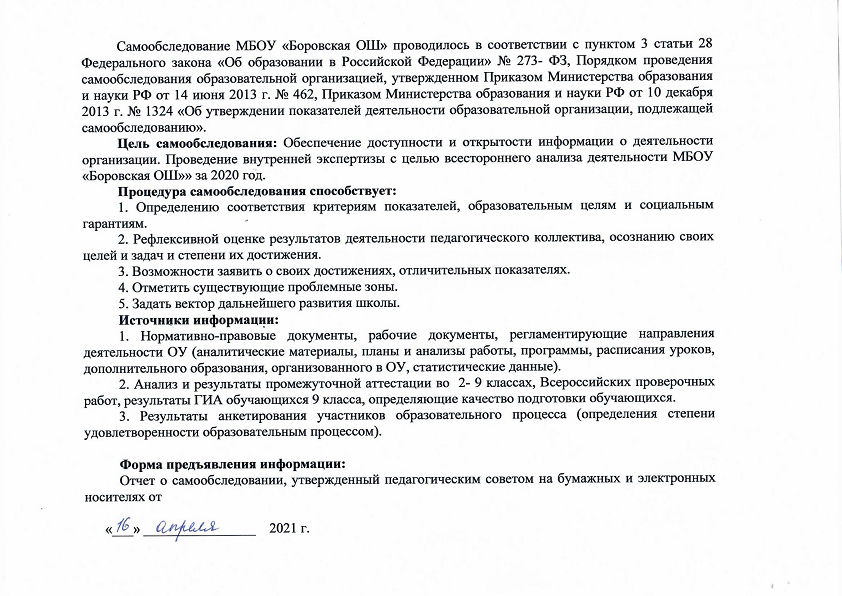 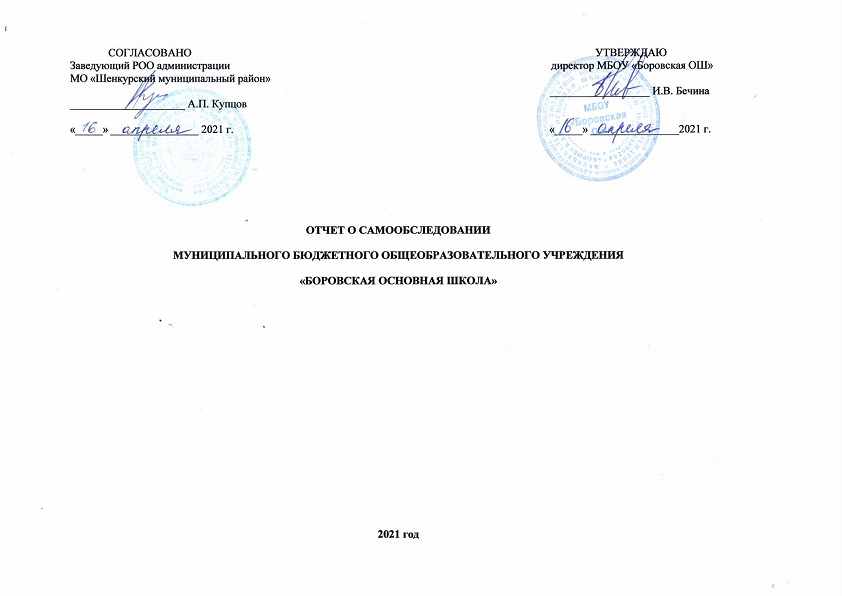 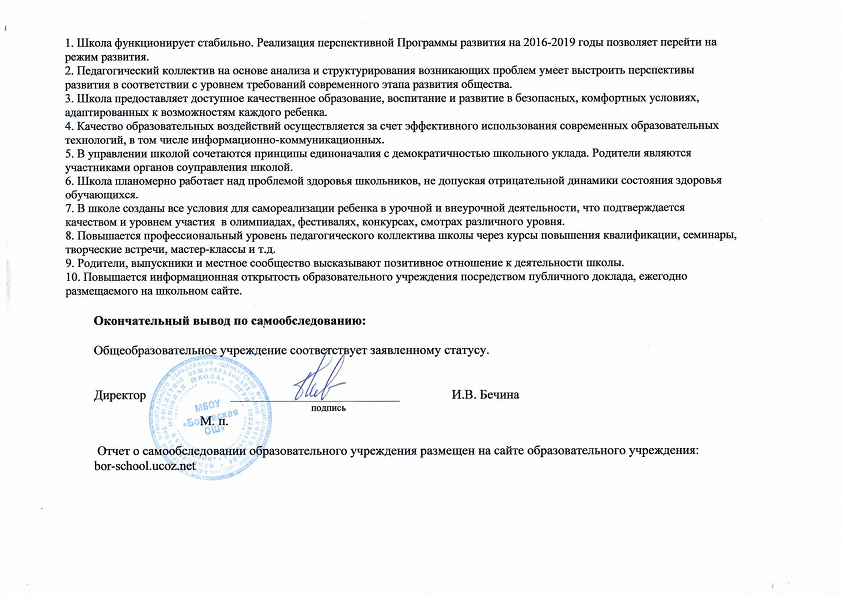 